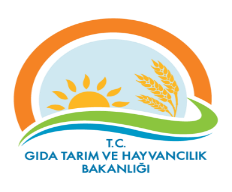 TEKİRDAĞ İL GIDA, TARIM ve HAYVANCILIK MÜDÜRLÜĞÜTEMEL SÜREÇ TANIM FORMUTEKİRDAĞ İL GIDA, TARIM ve HAYVANCILIK MÜDÜRLÜĞÜTEMEL SÜREÇ TANIM FORMUTEKİRDAĞ İL GIDA, TARIM ve HAYVANCILIK MÜDÜRLÜĞÜTEMEL SÜREÇ TANIM FORMUTEKİRDAĞ İL GIDA, TARIM ve HAYVANCILIK MÜDÜRLÜĞÜTEMEL SÜREÇ TANIM FORMUDokuman KoduDokuman KoduDokuman KoduGTHB.59.İLM.KYS.063TEKİRDAĞ İL GIDA, TARIM ve HAYVANCILIK MÜDÜRLÜĞÜTEMEL SÜREÇ TANIM FORMUTEKİRDAĞ İL GIDA, TARIM ve HAYVANCILIK MÜDÜRLÜĞÜTEMEL SÜREÇ TANIM FORMUTEKİRDAĞ İL GIDA, TARIM ve HAYVANCILIK MÜDÜRLÜĞÜTEMEL SÜREÇ TANIM FORMUTEKİRDAĞ İL GIDA, TARIM ve HAYVANCILIK MÜDÜRLÜĞÜTEMEL SÜREÇ TANIM FORMURevizyon NoRevizyon NoRevizyon NoTEKİRDAĞ İL GIDA, TARIM ve HAYVANCILIK MÜDÜRLÜĞÜTEMEL SÜREÇ TANIM FORMUTEKİRDAĞ İL GIDA, TARIM ve HAYVANCILIK MÜDÜRLÜĞÜTEMEL SÜREÇ TANIM FORMUTEKİRDAĞ İL GIDA, TARIM ve HAYVANCILIK MÜDÜRLÜĞÜTEMEL SÜREÇ TANIM FORMUTEKİRDAĞ İL GIDA, TARIM ve HAYVANCILIK MÜDÜRLÜĞÜTEMEL SÜREÇ TANIM FORMURevizyon TarihiRevizyon TarihiRevizyon TarihiTEKİRDAĞ İL GIDA, TARIM ve HAYVANCILIK MÜDÜRLÜĞÜTEMEL SÜREÇ TANIM FORMUTEKİRDAĞ İL GIDA, TARIM ve HAYVANCILIK MÜDÜRLÜĞÜTEMEL SÜREÇ TANIM FORMUTEKİRDAĞ İL GIDA, TARIM ve HAYVANCILIK MÜDÜRLÜĞÜTEMEL SÜREÇ TANIM FORMUTEKİRDAĞ İL GIDA, TARIM ve HAYVANCILIK MÜDÜRLÜĞÜTEMEL SÜREÇ TANIM FORMUYayın TarihiYayın TarihiYayın TarihiTEKİRDAĞ İL GIDA, TARIM ve HAYVANCILIK MÜDÜRLÜĞÜTEMEL SÜREÇ TANIM FORMUTEKİRDAĞ İL GIDA, TARIM ve HAYVANCILIK MÜDÜRLÜĞÜTEMEL SÜREÇ TANIM FORMUTEKİRDAĞ İL GIDA, TARIM ve HAYVANCILIK MÜDÜRLÜĞÜTEMEL SÜREÇ TANIM FORMUTEKİRDAĞ İL GIDA, TARIM ve HAYVANCILIK MÜDÜRLÜĞÜTEMEL SÜREÇ TANIM FORMUSayfa SayısıSayfa SayısıSayfa SayısıTEMEL SÜREÇ SÜREÇ ADIYETKİLENDİRME, BELGELENDİRME VE İZLEME İŞLEMLERİ SÜRECİYETKİLENDİRME, BELGELENDİRME VE İZLEME İŞLEMLERİ SÜRECİYETKİLENDİRME, BELGELENDİRME VE İZLEME İŞLEMLERİ SÜRECİYETKİLENDİRME, BELGELENDİRME VE İZLEME İŞLEMLERİ SÜRECİYETKİLENDİRME, BELGELENDİRME VE İZLEME İŞLEMLERİ SÜRECİYETKİLENDİRME, BELGELENDİRME VE İZLEME İŞLEMLERİ SÜRECİSüreç No:063Süreç No:063Süreç No:063SÜREÇ TİPİOPERASYONELOPERASYONELOPERASYONELOPERASYONELOPERASYONELOPERASYONELOPERASYONELOPERASYONELOPERASYONELSÜREÇTOHUM FİDE FİDAN SÜS BİTKİSİ İHRACAT ÖN İZNİTOHUM FİDE FİDAN SÜS BİTKİSİ İHRACAT ÖN İZNİTOHUM FİDE FİDAN SÜS BİTKİSİ İHRACAT ÖN İZNİTOHUM FİDE FİDAN SÜS BİTKİSİ İHRACAT ÖN İZNİTOHUM FİDE FİDAN SÜS BİTKİSİ İHRACAT ÖN İZNİTOHUM FİDE FİDAN SÜS BİTKİSİ İHRACAT ÖN İZNİTOHUM FİDE FİDAN SÜS BİTKİSİ İHRACAT ÖN İZNİTOHUM FİDE FİDAN SÜS BİTKİSİ İHRACAT ÖN İZNİTOHUM FİDE FİDAN SÜS BİTKİSİ İHRACAT ÖN İZNİSüreç Sahibi  Gıda, Tarım ve Hayvancılık İl Müdürü (Kalite Yönetim Sistemi Lideri)Gıda, Tarım ve Hayvancılık İl Müdürü (Kalite Yönetim Sistemi Lideri)Gıda, Tarım ve Hayvancılık İl Müdürü (Kalite Yönetim Sistemi Lideri)Gıda, Tarım ve Hayvancılık İl Müdürü (Kalite Yönetim Sistemi Lideri)Gıda, Tarım ve Hayvancılık İl Müdürü (Kalite Yönetim Sistemi Lideri)Gıda, Tarım ve Hayvancılık İl Müdürü (Kalite Yönetim Sistemi Lideri)Gıda, Tarım ve Hayvancılık İl Müdürü (Kalite Yönetim Sistemi Lideri)Gıda, Tarım ve Hayvancılık İl Müdürü (Kalite Yönetim Sistemi Lideri)Gıda, Tarım ve Hayvancılık İl Müdürü (Kalite Yönetim Sistemi Lideri)Süreç Sorumlusu/Sorumlularıİlgili İl Müdür Yardımcısı İlgili Şube Müdürüİlgili İl Müdür Yardımcısı İlgili Şube Müdürüİlgili İl Müdür Yardımcısı İlgili Şube Müdürüİlgili İl Müdür Yardımcısı İlgili Şube Müdürüİlgili İl Müdür Yardımcısı İlgili Şube Müdürüİlgili İl Müdür Yardımcısı İlgili Şube Müdürüİlgili İl Müdür Yardımcısı İlgili Şube Müdürüİlgili İl Müdür Yardımcısı İlgili Şube Müdürüİlgili İl Müdür Yardımcısı İlgili Şube MüdürüSüreç Uygulayıcılarıİlgili Personel (Yetkilendirme, Görevlendirme)İlgili Personel (Yetkilendirme, Görevlendirme)İlgili Personel (Yetkilendirme, Görevlendirme)İlgili Personel (Yetkilendirme, Görevlendirme)İlgili Personel (Yetkilendirme, Görevlendirme)İlgili Personel (Yetkilendirme, Görevlendirme)İlgili Personel (Yetkilendirme, Görevlendirme)İlgili Personel (Yetkilendirme, Görevlendirme)İlgili Personel (Yetkilendirme, Görevlendirme)SÜREÇ SINIRLARIBaşlangıç NoktasıBaşlangıç NoktasıMüracaatMüracaatMüracaatMüracaatMüracaatMüracaatMüracaatSÜREÇ SINIRLARIBitiş NoktasıBitiş NoktasıTohumluk İhracat Ön İzin BelgesiTohumluk İhracat Ön İzin BelgesiTohumluk İhracat Ön İzin BelgesiTohumluk İhracat Ön İzin BelgesiTohumluk İhracat Ön İzin BelgesiTohumluk İhracat Ön İzin BelgesiTohumluk İhracat Ön İzin BelgesiALT SÜREÇLERTohumluk İhracat Ön İzin BelgesiTohumluk İhracat Ön İzin BelgesiTohumluk İhracat Ön İzin BelgesiTohumluk İhracat Ön İzin BelgesiTohumluk İhracat Ön İzin BelgesiTohumluk İhracat Ön İzin BelgesiTohumluk İhracat Ön İzin BelgesiTohumluk İhracat Ön İzin BelgesiTohumluk İhracat Ön İzin BelgesiGİRDİLERGİRDİLERGİRDİLERGİRDİLERGİRDİLERGİRDİ SAĞLAYANLARGİRDİ SAĞLAYANLARGİRDİ SAĞLAYANLARGİRDİ SAĞLAYANLARGİRDİ SAĞLAYANLAR1. Tohumluk İhracat Ön İzin Belgesi:          İstenecek Belgeler:          1. Tohumluk ihracatı başvuru dilekçesi          2. Tohumluk ihracatı formu          3. İhracat amacıyla ithal edilen tohumlukların ihracat başvurusunda ithalat ön izin yazısı gümrük giriş beyannamesi          4. Çoğaltım amacıyla ithal edilen ebeveyn tohumlukların ihracat başvurusunda sertifika          5. Zeytin ve incir fidanı ihracatında fidan/üretim materyali sertifikası veya standart fidan belgesi          6. Buğday ve arpa tohumluğu ihracatında analiz sonuç belgesi          7. İhracat ön izin başvuru ücreti dekontu          Evrakların uygun olması durumunda ihraç edilecek partileri yerinde görerek numune alır ve mühürler. Ön izin yazısını hazırlayarak ilgili kurum ve kuruluşlara gönderir.1. Tohumluk İhracat Ön İzin Belgesi:          İstenecek Belgeler:          1. Tohumluk ihracatı başvuru dilekçesi          2. Tohumluk ihracatı formu          3. İhracat amacıyla ithal edilen tohumlukların ihracat başvurusunda ithalat ön izin yazısı gümrük giriş beyannamesi          4. Çoğaltım amacıyla ithal edilen ebeveyn tohumlukların ihracat başvurusunda sertifika          5. Zeytin ve incir fidanı ihracatında fidan/üretim materyali sertifikası veya standart fidan belgesi          6. Buğday ve arpa tohumluğu ihracatında analiz sonuç belgesi          7. İhracat ön izin başvuru ücreti dekontu          Evrakların uygun olması durumunda ihraç edilecek partileri yerinde görerek numune alır ve mühürler. Ön izin yazısını hazırlayarak ilgili kurum ve kuruluşlara gönderir.1. Tohumluk İhracat Ön İzin Belgesi:          İstenecek Belgeler:          1. Tohumluk ihracatı başvuru dilekçesi          2. Tohumluk ihracatı formu          3. İhracat amacıyla ithal edilen tohumlukların ihracat başvurusunda ithalat ön izin yazısı gümrük giriş beyannamesi          4. Çoğaltım amacıyla ithal edilen ebeveyn tohumlukların ihracat başvurusunda sertifika          5. Zeytin ve incir fidanı ihracatında fidan/üretim materyali sertifikası veya standart fidan belgesi          6. Buğday ve arpa tohumluğu ihracatında analiz sonuç belgesi          7. İhracat ön izin başvuru ücreti dekontu          Evrakların uygun olması durumunda ihraç edilecek partileri yerinde görerek numune alır ve mühürler. Ön izin yazısını hazırlayarak ilgili kurum ve kuruluşlara gönderir.1. Tohumluk İhracat Ön İzin Belgesi:          İstenecek Belgeler:          1. Tohumluk ihracatı başvuru dilekçesi          2. Tohumluk ihracatı formu          3. İhracat amacıyla ithal edilen tohumlukların ihracat başvurusunda ithalat ön izin yazısı gümrük giriş beyannamesi          4. Çoğaltım amacıyla ithal edilen ebeveyn tohumlukların ihracat başvurusunda sertifika          5. Zeytin ve incir fidanı ihracatında fidan/üretim materyali sertifikası veya standart fidan belgesi          6. Buğday ve arpa tohumluğu ihracatında analiz sonuç belgesi          7. İhracat ön izin başvuru ücreti dekontu          Evrakların uygun olması durumunda ihraç edilecek partileri yerinde görerek numune alır ve mühürler. Ön izin yazısını hazırlayarak ilgili kurum ve kuruluşlara gönderir.1. Tohumluk İhracat Ön İzin Belgesi:          İstenecek Belgeler:          1. Tohumluk ihracatı başvuru dilekçesi          2. Tohumluk ihracatı formu          3. İhracat amacıyla ithal edilen tohumlukların ihracat başvurusunda ithalat ön izin yazısı gümrük giriş beyannamesi          4. Çoğaltım amacıyla ithal edilen ebeveyn tohumlukların ihracat başvurusunda sertifika          5. Zeytin ve incir fidanı ihracatında fidan/üretim materyali sertifikası veya standart fidan belgesi          6. Buğday ve arpa tohumluğu ihracatında analiz sonuç belgesi          7. İhracat ön izin başvuru ücreti dekontu          Evrakların uygun olması durumunda ihraç edilecek partileri yerinde görerek numune alır ve mühürler. Ön izin yazısını hazırlayarak ilgili kurum ve kuruluşlara gönderir.Başvuru (Dosya) SahibiGerçek Kişiler Tüzel Kişiler Başvuru (Dosya) SahibiGerçek Kişiler Tüzel Kişiler Başvuru (Dosya) SahibiGerçek Kişiler Tüzel Kişiler Başvuru (Dosya) SahibiGerçek Kişiler Tüzel Kişiler Başvuru (Dosya) SahibiGerçek Kişiler Tüzel Kişiler ÇIKTILARÇIKTILARÇIKTILARÇIKTILARÇIKTILARÇIKTI ALICILARIÇIKTI ALICILARIÇIKTI ALICILARIÇIKTI ALICILARIÇIKTI ALICILARIİhracat ön izin yazısıİhracat ön izin yazısıİhracat ön izin yazısıİhracat ön izin yazısıİhracat ön izin yazısıMüracaat Sahibi Gerçek ve Tüzel Kişiler Müracaat Sahibi Gerçek ve Tüzel Kişiler Müracaat Sahibi Gerçek ve Tüzel Kişiler Müracaat Sahibi Gerçek ve Tüzel Kişiler Müracaat Sahibi Gerçek ve Tüzel Kişiler KAYNAKLARKAYNAKLARKAYNAKLARKAYNAKLARKAYNAKLARKAYNAKLARKAYNAKLARKAYNAKLARKAYNAKLARKAYNAKLARProses Kaynakları:İnsan kaynağıBütçeEkipman, vb.5553 Sayılı Tohumculuk Kanunu Tohumluk İhracatı Uygulama GenelgesiTohum Veri Yönetim Sistemi (TVYS)EBYS (Elektronik Belge Yönetim Sistemi)Tebliğler ve Genelgelerİlgili  diğer mevzuatlar.Proses Kaynakları:İnsan kaynağıBütçeEkipman, vb.5553 Sayılı Tohumculuk Kanunu Tohumluk İhracatı Uygulama GenelgesiTohum Veri Yönetim Sistemi (TVYS)EBYS (Elektronik Belge Yönetim Sistemi)Tebliğler ve Genelgelerİlgili  diğer mevzuatlar.Proses Kaynakları:İnsan kaynağıBütçeEkipman, vb.5553 Sayılı Tohumculuk Kanunu Tohumluk İhracatı Uygulama GenelgesiTohum Veri Yönetim Sistemi (TVYS)EBYS (Elektronik Belge Yönetim Sistemi)Tebliğler ve Genelgelerİlgili  diğer mevzuatlar.Proses Kaynakları:İnsan kaynağıBütçeEkipman, vb.5553 Sayılı Tohumculuk Kanunu Tohumluk İhracatı Uygulama GenelgesiTohum Veri Yönetim Sistemi (TVYS)EBYS (Elektronik Belge Yönetim Sistemi)Tebliğler ve Genelgelerİlgili  diğer mevzuatlar.Proses Kaynakları:İnsan kaynağıBütçeEkipman, vb.5553 Sayılı Tohumculuk Kanunu Tohumluk İhracatı Uygulama GenelgesiTohum Veri Yönetim Sistemi (TVYS)EBYS (Elektronik Belge Yönetim Sistemi)Tebliğler ve Genelgelerİlgili  diğer mevzuatlar.Proses Kaynakları:İnsan kaynağıBütçeEkipman, vb.5553 Sayılı Tohumculuk Kanunu Tohumluk İhracatı Uygulama GenelgesiTohum Veri Yönetim Sistemi (TVYS)EBYS (Elektronik Belge Yönetim Sistemi)Tebliğler ve Genelgelerİlgili  diğer mevzuatlar.Proses Kaynakları:İnsan kaynağıBütçeEkipman, vb.5553 Sayılı Tohumculuk Kanunu Tohumluk İhracatı Uygulama GenelgesiTohum Veri Yönetim Sistemi (TVYS)EBYS (Elektronik Belge Yönetim Sistemi)Tebliğler ve Genelgelerİlgili  diğer mevzuatlar.Proses Kaynakları:İnsan kaynağıBütçeEkipman, vb.5553 Sayılı Tohumculuk Kanunu Tohumluk İhracatı Uygulama GenelgesiTohum Veri Yönetim Sistemi (TVYS)EBYS (Elektronik Belge Yönetim Sistemi)Tebliğler ve Genelgelerİlgili  diğer mevzuatlar.Proses Kaynakları:İnsan kaynağıBütçeEkipman, vb.5553 Sayılı Tohumculuk Kanunu Tohumluk İhracatı Uygulama GenelgesiTohum Veri Yönetim Sistemi (TVYS)EBYS (Elektronik Belge Yönetim Sistemi)Tebliğler ve Genelgelerİlgili  diğer mevzuatlar.Proses Kaynakları:İnsan kaynağıBütçeEkipman, vb.5553 Sayılı Tohumculuk Kanunu Tohumluk İhracatı Uygulama GenelgesiTohum Veri Yönetim Sistemi (TVYS)EBYS (Elektronik Belge Yönetim Sistemi)Tebliğler ve Genelgelerİlgili  diğer mevzuatlar.BAĞLAMBAĞLAMBAĞLAMBAĞLAMBAĞLAMBAĞLAMBAĞLAMBAĞLAMBAĞLAMBAĞLAMİÇ HUSUSLARİÇ HUSUSLARİÇ HUSUSLARİÇ HUSUSLARDIŞ HUSUSLARDIŞ HUSUSLARDIŞ HUSUSLARDIŞ HUSUSLARİLGİLİ TARAFLARİLGİLİ TARAFLAROrganizasyonel yapıPersonel yeterliliği ve yetkinliğiAlt yapının yeterliliğiTeknolojik kapasitenin yeterliliği, güncelliğiKurum kültürü (aidiyet, alışkanlıklar, bilgi alışverişi vb.)Yasal DüzenlemelerSüreç performansıOrganizasyonel yapıPersonel yeterliliği ve yetkinliğiAlt yapının yeterliliğiTeknolojik kapasitenin yeterliliği, güncelliğiKurum kültürü (aidiyet, alışkanlıklar, bilgi alışverişi vb.)Yasal DüzenlemelerSüreç performansıOrganizasyonel yapıPersonel yeterliliği ve yetkinliğiAlt yapının yeterliliğiTeknolojik kapasitenin yeterliliği, güncelliğiKurum kültürü (aidiyet, alışkanlıklar, bilgi alışverişi vb.)Yasal DüzenlemelerSüreç performansıOrganizasyonel yapıPersonel yeterliliği ve yetkinliğiAlt yapının yeterliliğiTeknolojik kapasitenin yeterliliği, güncelliğiKurum kültürü (aidiyet, alışkanlıklar, bilgi alışverişi vb.)Yasal DüzenlemelerSüreç performansıHükümet programıEkonomik durum (ulusal ve uluslararası)Diğer Kamu Kurum ve Kuruluşlarının düzenlemeleriPolitik faktörlerPazar payıİklim ve çevre şartlarıİlgili tarafların (sivil toplum kuruluşları vb.) beklentileriTeknolojik gelişmelerHızlı nüfus artışı, göçler, Doğal afetlerSavaş, terör, güvenlikKırsal Turizm Hükümet programıEkonomik durum (ulusal ve uluslararası)Diğer Kamu Kurum ve Kuruluşlarının düzenlemeleriPolitik faktörlerPazar payıİklim ve çevre şartlarıİlgili tarafların (sivil toplum kuruluşları vb.) beklentileriTeknolojik gelişmelerHızlı nüfus artışı, göçler, Doğal afetlerSavaş, terör, güvenlikKırsal Turizm Hükümet programıEkonomik durum (ulusal ve uluslararası)Diğer Kamu Kurum ve Kuruluşlarının düzenlemeleriPolitik faktörlerPazar payıİklim ve çevre şartlarıİlgili tarafların (sivil toplum kuruluşları vb.) beklentileriTeknolojik gelişmelerHızlı nüfus artışı, göçler, Doğal afetlerSavaş, terör, güvenlikKırsal Turizm Hükümet programıEkonomik durum (ulusal ve uluslararası)Diğer Kamu Kurum ve Kuruluşlarının düzenlemeleriPolitik faktörlerPazar payıİklim ve çevre şartlarıİlgili tarafların (sivil toplum kuruluşları vb.) beklentileriTeknolojik gelişmelerHızlı nüfus artışı, göçler, Doğal afetlerSavaş, terör, güvenlikKırsal Turizm Yetkili Gerçek ve Tüzel Kişilerİl Müdürlüğü birimleriİl Müdürlük personeliTSEYetkili Gerçek ve Tüzel Kişilerİl Müdürlüğü birimleriİl Müdürlük personeliTSE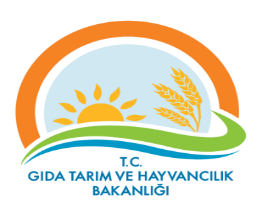 RİSK KAYIT TABLOSURİSK KAYIT TABLOSUDokuman KoduDokuman KoduDokuman KoduGTHB.59.İLM.KYS.063GTHB.59.İLM.KYS.063GTHB.59.İLM.KYS.063GTHB.59.İLM.KYS.063GTHB.59.İLM.KYS.063GTHB.59.İLM.KYS.063GTHB.59.İLM.KYS.063RİSK KAYIT TABLOSURİSK KAYIT TABLOSURevizyon NoRevizyon NoRevizyon NoRİSK KAYIT TABLOSURİSK KAYIT TABLOSURevizyon TarihiRevizyon TarihiRevizyon TarihiRİSK KAYIT TABLOSURİSK KAYIT TABLOSUYayın TarihiYayın TarihiYayın TarihiRİSK KAYIT TABLOSURİSK KAYIT TABLOSUSayfa SayısıSayfa SayısıSayfa SayısıSayfa 4 / Sayfa 4 / Sayfa 4 / Sayfa 4 / Sayfa 4 / Sayfa 4 / Sayfa 4 / TESPİT EDİLEN RİSKTESPİT EDİLEN RİSKLERİN OLUMSUZ ETKİLERTESPİT EDİLEN RİSKLERİN OLUMSUZ ETKİLERMEVCUT KONTROLLERMEVCUT KONTROLLERRİSKLERE VERİLEN CEVAPLARETKİOLASILIKRİSK  SKORU (PUANI)RİSKİN DEĞİŞİM YÖNÜ (ÖNEM DÜZEYİ)RİSKE VERİELECEK CEVAPLAR YENİ/EK/KALDIRILAN KONTROLLERRİSKİN TÜRÜRİSKİN SAHİBİAÇIKLAMALAR (İZLEME RAPORLAMA)AÇIKLAMALAR (İZLEME RAPORLAMA)Risk: Eksik veya hatalı evrak teslim alınması-Haksız İhracat-Görevlinin Sorumluluğu-Haksız İhracat-Görevlinin SorumluluğuDosyanın Bir Kişi Tarafından Teslim AlınmasıDosyanın Bir Kişi Tarafından Teslim Alınması515Düşük Risk Şüpheli-Riskli Dosyaların İkinci Görevli Tarafından Kontrol Edilmesini Sağlamak Operasyonelİl/İlçe MüdürlüğüSebep:  
Dikkatsizlik veya bilerek teslim almak-Haksız İhracat-Görevlinin Sorumluluğu-Haksız İhracat-Görevlinin SorumluluğuDosyanın Bir Kişi Tarafından Teslim AlınmasıDosyanın Bir Kişi Tarafından Teslim Alınması515Düşük Risk Şüpheli-Riskli Dosyaların İkinci Görevli Tarafından Kontrol Edilmesini Sağlamak Operasyonelİl/İlçe MüdürlüğüRisk: Numune alma ve mühürleme işleminin uygun yapılmaması-Haksız İhracat-Görevlinin Sorumluluğu-Haksız İhracat-Görevlinin SorumluluğuNumune Alma Ve Mühürleme işinin İki Kişi Tarafından YapılmasıNumune Alma Ve Mühürleme işinin İki Kişi Tarafından Yapılması 515Düşük Risk Numune Alma Ve Mühürleme işinin Farklı İki Kişi Tarafından YapılmasıOperasyonelİl/İlçe Müdürlüğü Sebep:  
Dikkatsizlik veya bilerek yapma-Haksız İhracat-Görevlinin Sorumluluğu-Haksız İhracat-Görevlinin SorumluluğuNumune Alma Ve Mühürleme işinin İki Kişi Tarafından YapılmasıNumune Alma Ve Mühürleme işinin İki Kişi Tarafından Yapılması 515Düşük Risk Numune Alma Ve Mühürleme işinin Farklı İki Kişi Tarafından YapılmasıOperasyonelİl/İlçe Müdürlüğü -Haksız İhracat-Görevlinin Sorumluluğu-Haksız İhracat-Görevlinin Sorumluluğu